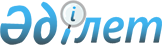 Об утверждении объемов бюджетных субсидий в разрезе областей по видам племенной продукции (материала), а также годовой сметы распределения средств республиканскому племенному центру, племенному хозяйству по мясному птицеводству, племенному заводу по костанайской породе лошадейПриказ Министра сельского хозяйства Республики Казахстан от 27 мая 2011 года № 08-2/292. Зарегистрирован в Министерстве юстиции Республики Казахстан 27 июня 2011 года № 7040.
      В соответствии с пунктом 7 Правил использования целевых текущих трансфертов из республиканского бюджета 2011 года областными бюджетами на поддержку племенного животноводства, утвержденных Постановлением Правительства Республики Казахстан № 242 от 10 марта 2011 года, ПРИКАЗЫВАЮ:
      1. Утвердить:
      1) объемы бюджетных субсидий в разрезе областей и по видам племенной продукции (материала) согласно приложению 1 к настоящему приказу;
      2) годовую смету распределения средств республиканскому племенному центру согласно приложению 2 к настоящему Приказу;
      3) годовую Смету распределения средств племенному хозяйству по мясному птицеводству согласно приложению 3 к настоящему приказу;
      4) годовую смету распределения средств племенному заводу по костанайской породе лошадей согласно приложению 4 к настоящему приказу.
      2. Департаменту финансового обеспечения Министерства сельского хозяйства Республики Казахстан (далее - Министерство) в соответствии с планом финансирования на 2011 год обеспечить своевременное перечисление областным бюджетам целевых текущих трансфертов на поддержку племенного животноводства.
      3. Департаменту развития животноводства и ветеринарной безопасности Министерства в пределах своей компетенции проводить мониторинг использования средств, перечисленных целевыми текущими трансфертами областным бюджетам на поддержку племенного животноводства в соответствии с утвержденными объемами субсидирования по областям.
      4. Департаменту развития животноводства и ветеринарной безопасности Министерства (Токсеитова Р.А.) в установленном законодательством порядке обеспечить государственную регистрацию настоящего приказа в Министерстве юстиции Республики Казахстан.
      5. Контроль за исполнением настоящего приказа возложить на Вице-министра сельского хозяйства (Хасенова С.С.).
      6. Настоящий приказ вводится в действие после дня его первого официального опубликования и распространяется на отношения возникшие с 1 января 2011 года. Объемы бюджетных субсидий в разрезе областей и по видам
племенной продукции (материала)
      Сноска. Приложение 1 в редакции приказа и.о. Министра сельского хозяйства РК от 01.11.2011 № 08-2/623 (вводится в действие по истечении десяти календарных дней после дня его первого официального опубликования).


      продолжение таблицы Годовая смета распределения средств
республиканскому племенному центру Годовая смета распределения средств племенному
хозяйству по мясному птицеводству Годовая смета распределения средств племенному
заводу по костанайской породе лошадей
					© 2012. РГП на ПХВ «Институт законодательства и правовой информации Республики Казахстан» Министерства юстиции Республики Казахстан
				
Министр
А. МамытбековПриложение 1 
к приказу Министра сельского
хозяйства Республики Казахстан
от 27 мая 2011 года № 8-2/292 
№
п/п
Области
Статьи расходов (тысяч тенге)
Статьи расходов (тысяч тенге)
Статьи расходов (тысяч тенге)
Статьи расходов (тысяч тенге)
Статьи расходов (тысяч тенге)
Статьи расходов (тысяч тенге)
№
п/п
Области
Племенной
молодняк КРС
отечествен-
ной селекции
Племенной
молодняк
Импортный
племенной
молодняк
КРС
Семя
быков-
произво-
дителей
Племен-
ное
яйцо
Суточ-
ные
цыплята
1
Акмолинская
94 990,0
928 018,0
16 293,0
26 100,0
2
Актюбинская
49 700,0
16 262,0
164 600,0
1 869,0
3
Алматинская
117 744,0
74 796,0
66 000,0
17 047,0
27 394,0
24 543,0
4
Атырауская
25 000,0
5
Восточно-
Казахстанская
220 500,0
129 497,0
190 000,0
23 200,0
6
Жамбылская
133 760,0
318 787,0
8 800,0
7
Западно-
Казахстанская
52 465,0
5 600,0
2 500,0
8
Каргандинская
88 200,0
41 800,0
10 400,0
4 450,0
72 200,0
6 124,0
9
Костанайская
76 300,0
1 802,0
190 000,0
12 000,0
64 600,0
10
Кызылординская
15 114,0
37 479,0
109 800,0
1 500,0
11
Мангистауская
3 000,0
12
Павлодарская
61 561,0
28 000,0
30 000,0
5 000,0
13
Северо-
Казахстанская
57 923,0
465 600,0
5 211,0
4 860,0
14
Южно-
Казахстанская
43 900,0
320 580,0
4 492,0
19 000,0
12 375,0
ВСЕГО
1 012 157,0
997 003,0
2 160 018,0
102 362,0
183 194,0
74 002,0
Статьи расходов (тысяч тенге)
Статьи расходов (тысяч тенге)
Статьи расходов (тысяч тенге)
ВСЕГО
На полное возмещение
затрат
республиканскому
племенному центру по
приобретению
производителей, а также содержанию
производителей,
получению, хранению их
семени и эмбрионов
На полное
возмещение затрат
по приобретению и
содержанию
племенной птицы в
племенном
хозяйстве
по мясному
птицеводству
На полное возмещение
затрат по разведению,
содержанию и тренингу
племенных лошадей,
получению и хранению
семени жеребцов-
производителей в
племенном заводе
ВСЕГО
333 303,0
138 671,0
1 537 375,0
232 431,0
327 524,0
25 000,0
563 197,0
461 347,0
60 565,0
223 174,0
79 639,0
424 341,0
163 893,0
3 000,0
124 561,0
533 594,0
400 347,0
333 303,0
138 671,0
79 639,0
5 080 349,0Приложение 2
к приказу Министра сельского
хозяйства Республики Казахстан
от 27 мая 2011 года № 08-2/292
№
п/п
Статьи затрат
2011 года
2011 года
№
п/п
Статьи затрат
Количество
Сумма,
тысяч тенге
1
Покупка высокопродуктивных производителей и
племенного материала
157 336,7
1
Покупка оцененных по качеству потомства быков
производителей
20
60 000,0
1
Племенной материал
100 000
86 750,0
1
Затраты по получению, накоплению, хранению и
пересадке эмбрионов
200
10 586,7
2
Содержание высокопродуктивных производителей
171 280,4
2
Приобретение и заготовка кормов
19 061,1
2
Приобретение ветпрепаратов, прочих средств ветеринарного
назначения лабораторного оборудования
1 645,0
2
Анализ кормов, воды и биохимического состава крови
179,5
2
Отопление помещений
4034,4
2
Очистка системы канализации
1 000,0
2
Обслуживание и ремонт системы теплоснабжения
1 500,0
2
Обслуживание и обеспечение работы энергосистемы
6 999,9
2
Страхование людей, племенных животных, машин и
оборудования
2 240,0
2
Фонд заработной платы
67 200,0
2
Услуги связи, в том числе международные переговоры,
интернет
5 072,7
2
Приобретение инструментов, и др. материалов, оборудования
для криоконсервации семени производителей
15 589,6
2
Расходы на горючие и смазочные материалы и запчасти
13 988,0
2
Командировочные
8 000,0
2
Расходы по налогам
7 700,0
2
Приобретение жидкого азота для замораживания и
хранения семени
12 000,0
2
Приобретение индивидуальных средств гигиены, инвентаря и
хозтоваров для ухода за племенными производителями
2 038,0
2
Подготовка и переподготовка специалистов по
воспроизводству и племенному делу
3 032,2
3
Покупка технологического, специального оборудования
4 685,9
3
Приобретение СДС-Т-35М
27
4 685,9
ВСЕГО
ВСЕГО
333 303,0Приложение 3
к приказу Министра сельского
хозяйства Республики Казахстан
от 27 мая 2011 года № 08-2/292
№ п/п
Статья затрат
Количество,
голов
Сумма, тысяч
тенге
1.
Приобретение ремонтного молодняка племенной птицы
(суточные цыплята)
11357
138 671,0
ВСЕГО
138 671,0Приложение 4
к приказу Министра сельского
хозяйства Республики Казахстан
от 27 мая 2011 года № 08-2/292
№
п/п
Статьи затрат
Сумма, тысяч тенге
1.
Содержание племенных лошадей
1.
Затраты на приобретение кормов
1 856,2
1.
Затраты на приобретение ветмедикаментов
800,0
1.
Затраты по дезинфекции конюшен
480,0
1.
Затраты на приобретение конно-спортивного инвентаря
890,4
1.
Затраты по текущему ремонту конюшен и зданий
1 915,1
1.
Приобретение горючих и смазочных материалов
13 597,6
1.
Запчасти и текущий ремонт техники
4 300,0
1.
Затраты по обеспечению электроэнергией
1 280,5
1.
Услуги связи
440,0
1.
Затраты на отопление
846,0
1.
Заработная плата
47 900,0
1.
Командировочные расходы
958,5
1.
Налоги и другие обязательные платежи в бюджет
4 374,7
1.
ВСЕГО
79 639,0